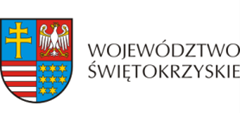 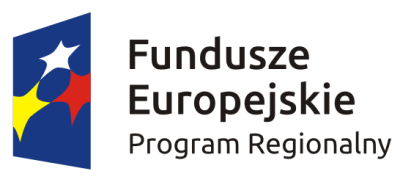 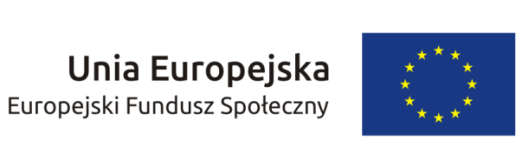 DEKLARACJA  REZYGNACJI  Z  UDZIAŁU  W  PROJEKCIEPrzedszkole  „Sowa” w Stadnickiej Wolinumer identyfikacyjny: RPSW.08.03.01-26-0006/17Ja, niżej podpisany/podpisana oświadczam, iż rezygnuję z udziału mojej córki/mojego syna* 
………………………………………………………………………………………….…… 
(imię i nazwisko dziecka)
w Projekcie „Przedszkole Sowa w Stadnickiej Woli” współfinansowanym ze środków Europejskiego Funduszu Społecznego w ramach Regionalnego Programu Operacyjnego Województwa Świętokrzyskiego na lata 2014 – 2020 (Oś priorytetowa: RPSW.08.00.00 „Rozwój edukacji i aktywne społeczeństwo”, Działanie: RPSW.08.03.00 „Zwiększenie dostępu do wysokiej jakości edukacji przedszkolnej oraz kształcenia podstawowego, gimnazjalnego i ponadgimnazjalnego”, Poddziałanie: RPSW.08.03.01 „Upowszechnianie i wzrost jakości edukacji przedszkolnej”).Jednocześnie informuję, iż przyczyną rezygnacji z udziału mojej córki/mojego syna* 
w Projekcie jest:………………………………………………………………………….…………………………………………………………………………………………………………………………………………………………………………………………………………………………………………………………………………………………………………………………………………Oświadczam, iż ww powody rezygnacji nie były mi znane w momencie przystąpienia do udziału mojej córki/mojego syna* w Projekcie oraz, że zapoznałem/łam się z zasadami rezygnacji z uczestnictwa w Projekcie, zawartymi w Regulaminie rekrutacji i uczestnictwa.Stadnicka Wola ……………….…….                   ………………………..………………………           (miejscowość, data)                                                          (czytelny podpis rodzica /opiekuna prawnego)*niepotrzebne skreślić